Lección 3: Preguntas e historias sobre figurasHagamos preguntas sobre figuras.Calentamiento: Observa y pregúntate: La figura de MaiMai usó fichas geométricas para armar esta figura.¿Qué observas?
¿Qué te preguntas?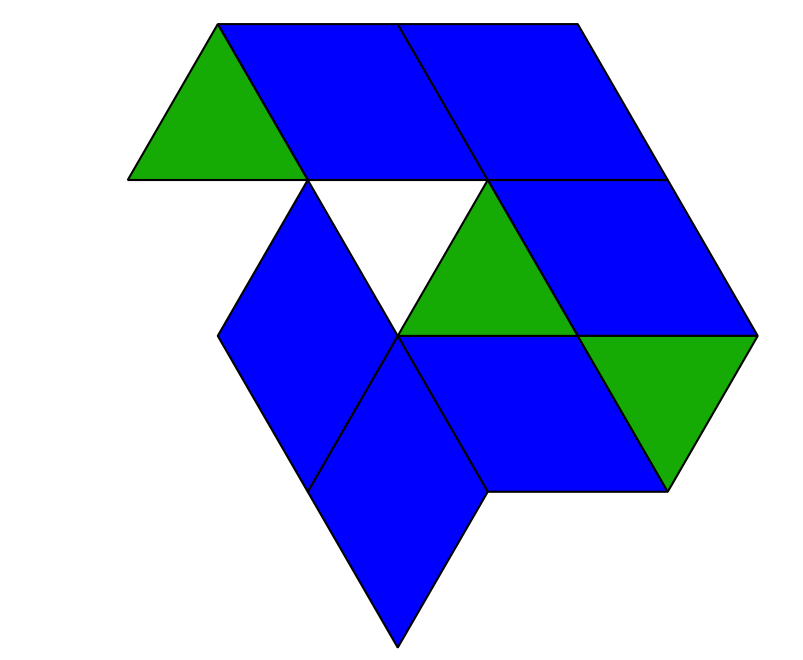 3.1: Hagamos preguntas matemáticas sobre figuras3.3: Conozcamos “Figuras geométricas: Construye y dibuja”Escoge un centro.Fichas geométricas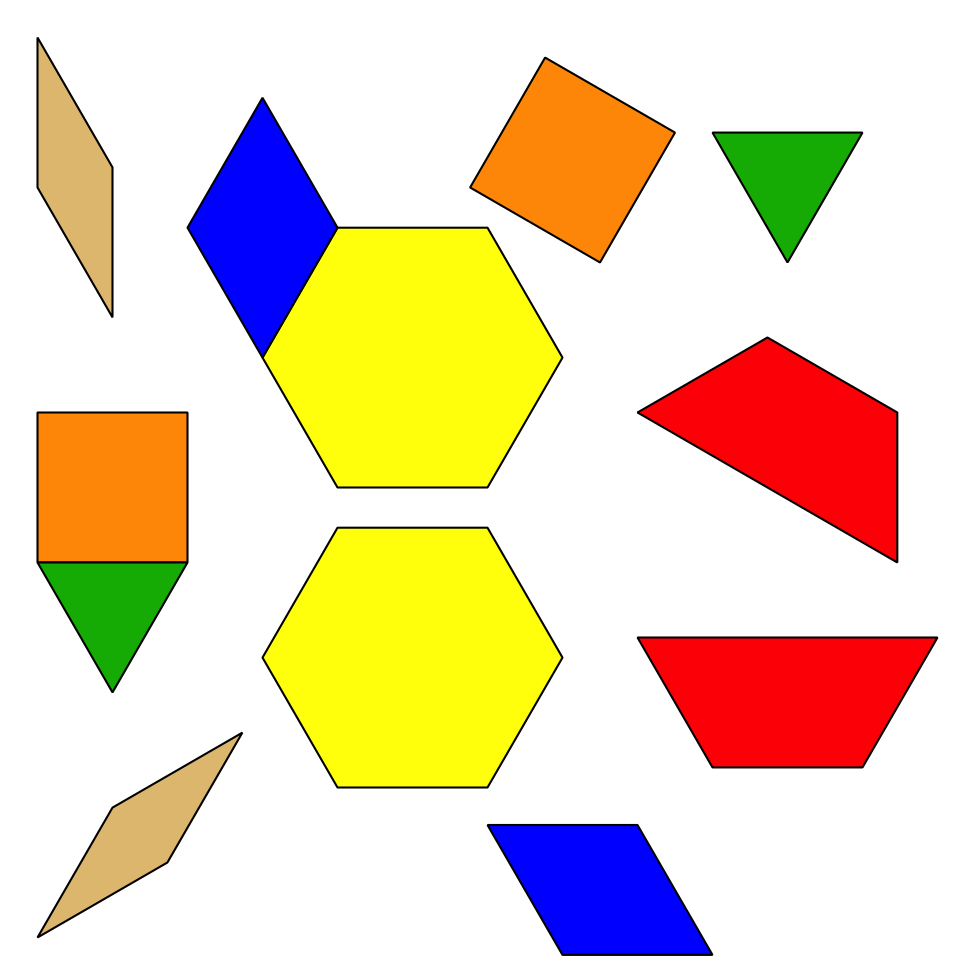 Bloques sólidos geométricos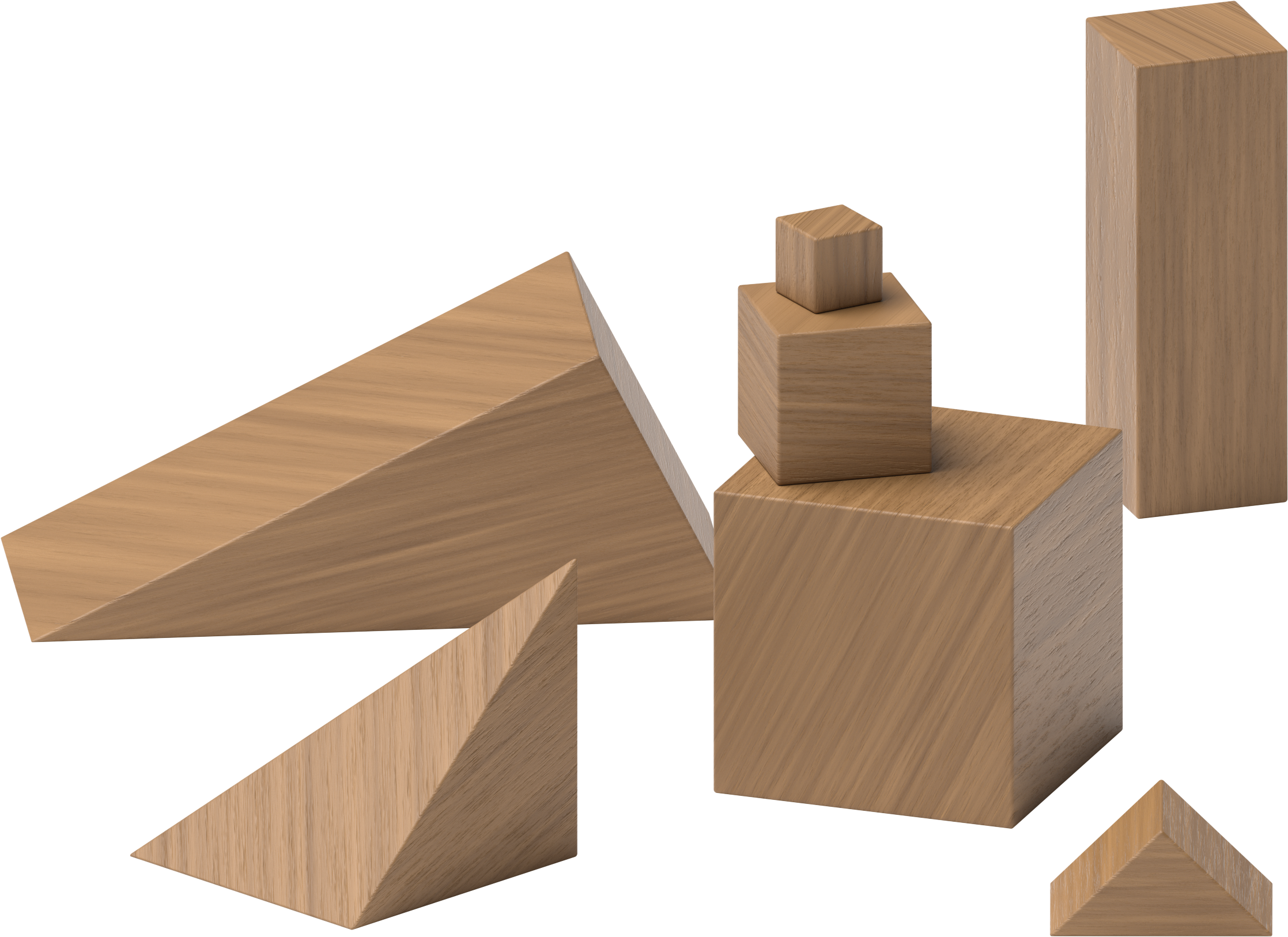 Agarra y cuenta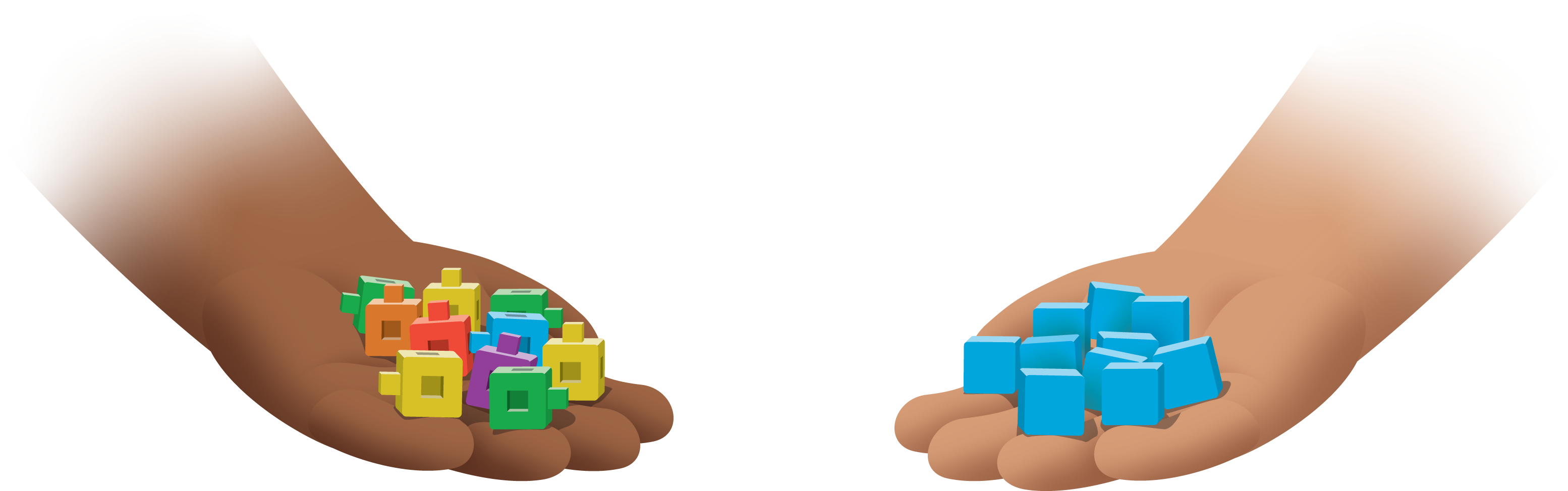 Encuentra la pareja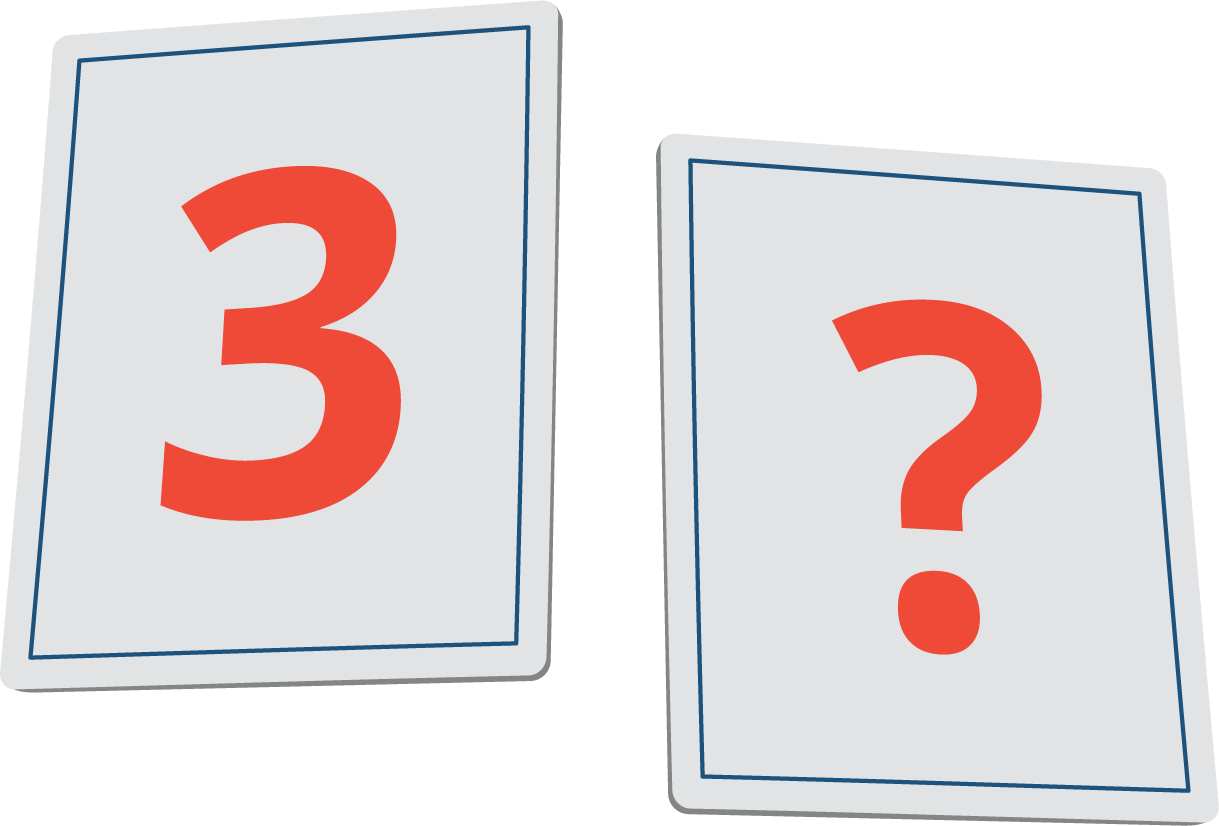 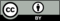 © CC BY 2021 Illustrative Mathematics®